Образац пријаве за набавку пиштољских комплетаИзјава крајњег корисникаОвом Изјавом, у својству овлашћеног представника удружене чланице Стрељачког савеза Србије ______________________________________________________________________ (назив и седиште), гарантујем да је удружена чланица крајњи корисник _________ (количина) комплета за развој пиштољских дисциплина, који су набављени од стране Стрељачког савеза Србије, у складу са одлуком Управног одбора, ради пружања подстицаја и помоћи спортском и рекреативном стрељаштву. Овим изјављујем и гарантујем да  комплети за равој, које нам Савез уступа уз плаћање партиципације, неће бити даље препродавани нити ће се од њих на било који други начин стицати профит, већ ће се користити искључиво у сврхе које је Савез одредио приликом набавке, а о којима смо обавештени приликом потписивања ове Изјаве.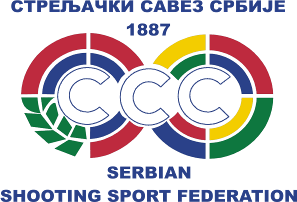 СТРЕЉАЧКИ САВЕЗ СРБИЈЕSERBIAN SHOOTING SPORT FEDERATIONSlužbeni put Zavoda br. 5, 11030 Beograd, SerbiaTel: +381 11 3058571; Fax: +381 11 3556556Web: www.serbianshooting.rs e-mail: office@serbianshooting.rs Удружена чланица ССС:АдресаПИБКоличина / број комплетаЦипеле БЕЛЕ, (величине)Ципеле ЦРНЕ (величине)Овлашћено лицеИме и презиме:Потпис:Подносилац изјаве:(Датум и место)Назив удружене чланице:Матични број:Име и презиме, функција:Потпис: